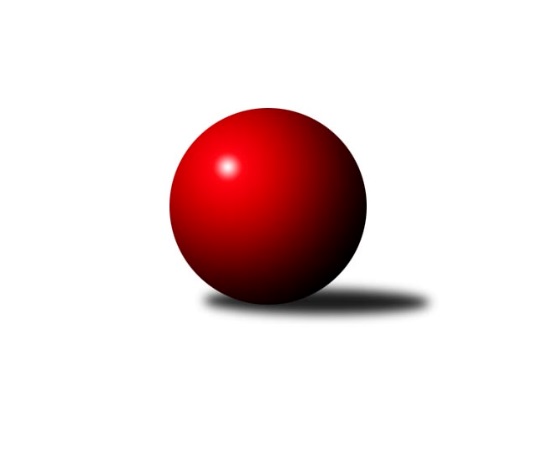 Č.14Ročník 2019/2020	10.1.2020Nejlepšího výkonu v tomto kole: 2661 dosáhlo družstvo: TJ Sokol Brno IV AJihomoravský KP1 sever 2019/2020Výsledky 14. kolaSouhrnný přehled výsledků:SOS Židenice	- KK Orel Telnice	3:5	2509:2557	5.0:7.0	7.1.KK Moravská Slávia Brno B	- TJ Sokol Brno IV A	2:6	2639:2661	6.0:6.0	8.1.KS Devítka Brno	- SK Brno Žabovřesky 	3:5	2475:2503	5.0:7.0	8.1.KK Slovan Rosice C	- KK Orel Ivančice	2:6	2554:2604	6.0:6.0	9.1.KK Velen Boskovice 	- TJ Sokol Husovice D	6:2	2373:2312	7.5:4.5	10.1.TJ Sokol Brno IV B	- KK Moravská Slávia Brno C	5:3	2537:2494	5.0:7.0	10.1.KK Moravská Slávia Brno D	- SKK Veverky Brno	5:3	2580:2474	8.0:4.0	10.1.Tabulka družstev:	1.	TJ Sokol Brno IV A	14	12	0	2	82.0 : 30.0 	105.5 : 62.5 	 2611	24	2.	KK Orel Telnice	14	12	0	2	76.5 : 35.5 	102.0 : 66.0 	 2559	24	3.	KK Moravská Slávia Brno B	14	11	0	3	75.0 : 37.0 	105.0 : 63.0 	 2572	22	4.	KK Velen Boskovice	14	9	1	4	64.0 : 48.0 	91.5 : 76.5 	 2483	19	5.	KK Moravská Slávia Brno C	14	7	0	7	57.5 : 54.5 	85.5 : 82.5 	 2491	14	6.	SOS Židenice	14	6	1	7	54.0 : 58.0 	80.0 : 88.0 	 2472	13	7.	KK Slovan Rosice C	14	6	1	7	53.5 : 58.5 	83.0 : 85.0 	 2545	13	8.	KS Devítka Brno	14	6	1	7	53.0 : 59.0 	81.5 : 86.5 	 2513	13	9.	SKK Veverky Brno	14	5	0	9	48.5 : 63.5 	74.5 : 93.5 	 2397	10	10.	TJ Sokol Husovice D	14	5	0	9	47.0 : 65.0 	80.0 : 88.0 	 2460	10	11.	KK Moravská Slávia Brno D	14	4	2	8	44.0 : 68.0 	77.5 : 90.5 	 2454	10	12.	KK Orel Ivančice	14	5	0	9	43.5 : 68.5 	75.5 : 92.5 	 2490	10	13.	SK Brno Žabovřesky	14	4	1	9	48.5 : 63.5 	78.0 : 90.0 	 2492	9	14.	TJ Sokol Brno IV B	14	2	1	11	37.0 : 75.0 	56.5 : 111.5 	 2413	5Podrobné výsledky kola:	 SOS Židenice	2509	3:5	2557	KK Orel Telnice	Soňa Lahodová	 	 205 	 226 		431 	 1.5:0.5 	 418 	 	192 	 226		Zdenek Pokorný	Renata Svobodová	 	 217 	 216 		433 	 1:1 	 416 	 	221 	 195		Mirek Mikáč	Věra Matevová	 	 204 	 216 		420 	 0.5:1.5 	 435 	 	219 	 216		Jiří Dvořák	Laura Neová	 	 197 	 195 		392 	 1:1 	 388 	 	190 	 198		Milan Mikáč	Petr Woller	 	 207 	 210 		417 	 0:2 	 460 	 	222 	 238		Jiří Šimeček	Ladislav Majer	 	 194 	 222 		416 	 1:1 	 440 	 	229 	 211		František Hrazdírarozhodčí: Nejlepší výkon utkání: 460 - Jiří Šimeček	 KK Moravská Slávia Brno B	2639	2:6	2661	TJ Sokol Brno IV A	Radek Šenkýř	 	 216 	 232 		448 	 1:1 	 457 	 	227 	 230		Pavel Husar	Miroslav Oujezdský	 	 217 	 209 		426 	 1:1 	 452 	 	205 	 247		Lukáš Chadim	František Kellner	 	 208 	 224 		432 	 0:2 	 461 	 	224 	 237		Radoslav Rozsíval	Petr Lang	 	 242 	 215 		457 	 2:0 	 400 	 	210 	 190		Miroslav Vítek	David Pospíšil	 	 220 	 235 		455 	 2:0 	 422 	 	191 	 231		Martin Pokorný	Jaroslav Sedlář	 	 206 	 215 		421 	 0:2 	 469 	 	245 	 224		Marek Rozsívalrozhodčí:  Vedoucí družstevNejlepší výkon utkání: 469 - Marek Rozsíval	 KS Devítka Brno	2475	3:5	2503	SK Brno Žabovřesky 	Jiří Černohlávek	 	 202 	 203 		405 	 2:0 	 389 	 	190 	 199		Eduard Ostřížek	Jaroslav Sedlář	 	 208 	 212 		420 	 0:2 	 482 	 	242 	 240		Richard Coufal	Ivo Hort	 	 207 	 229 		436 	 1:1 	 427 	 	210 	 217		Oldřich Šikula	Oldřich Kopal	 	 220 	 239 		459 	 2:0 	 388 	 	195 	 193		Petr Kouřil	Vítězslav Kopal	 	 191 	 170 		361 	 0:2 	 393 	 	194 	 199		Vladimír Vondráček	Jaroslav Sláma	 	 186 	 208 		394 	 0:2 	 424 	 	202 	 222		Milan Hepnárekrozhodčí: Vítězslav KopalNejlepší výkon utkání: 482 - Richard Coufal	 KK Slovan Rosice C	2554	2:6	2604	KK Orel Ivančice	Jaroslav Smrž	 	 221 	 212 		433 	 1:1 	 451 	 	244 	 207		Martin Maša	Kamil Ondroušek	 	 219 	 230 		449 	 1:1 	 448 	 	233 	 215		Petr Kremláček	Milan Čech	 	 211 	 224 		435 	 0:2 	 479 	 	236 	 243		Martin Bublák	Alfréd Peřina	 	 188 	 192 		380 	 1:1 	 395 	 	171 	 224		Jaromír Klika	Josef Tesař	 	 219 	 219 		438 	 2:0 	 401 	 	209 	 192		František Zemek	Magda Winterová	 	 222 	 197 		419 	 1:1 	 430 	 	204 	 226		Zdeněk Mrkvicarozhodčí: Petr MecerodNejlepší výkon utkání: 479 - Martin Bublák	 KK Velen Boskovice 	2373	6:2	2312	TJ Sokol Husovice D	Antonín Pitner	 	 207 	 200 		407 	 2:0 	 366 	 	182 	 184		Petr Trusina	František Ševčík	 	 176 	 227 		403 	 1:1 	 397 	 	178 	 219		Jan Veselovský	Jaromír Zukal	 	 177 	 171 		348 	 0:2 	 381 	 	187 	 194		Petr Chovanec	Petr Papoušek	 	 193 	 189 		382 	 1:1 	 403 	 	184 	 219		Pavel Kolařík	Petr Ševčík	 	 201 	 206 		407 	 2:0 	 359 	 	184 	 175		Martin Sedlák	Petr Fiala	 	 210 	 216 		426 	 1.5:0.5 	 406 	 	210 	 196		Radim Kozumplíkrozhodčí: Petr ŠevčíkNejlepší výkon utkání: 426 - Petr Fiala	 TJ Sokol Brno IV B	2537	5:3	2494	KK Moravská Slávia Brno C	Radka Rosendorfová	 	 215 	 218 		433 	 2:0 	 386 	 	201 	 185		Dalibor Lang	Jan Kučera	 	 217 	 176 		393 	 1:1 	 415 	 	193 	 222		Jan Polák	Milan Krejčí	 	 203 	 253 		456 	 1:1 	 420 	 	214 	 206		Josef Polák	Ivona Hájková	 	 210 	 200 		410 	 0:2 	 436 	 	211 	 225		Ondřej Olšák	Zdeněk Holoubek	 	 212 	 220 		432 	 1:1 	 411 	 	226 	 185		Zdeněk Žižlavský	Libuše Janková	 	 214 	 199 		413 	 0:2 	 426 	 	216 	 210		Filip Žažorozhodčí: vedoucí družstevNejlepší výkon utkání: 456 - Milan Krejčí	 KK Moravská Slávia Brno D	2580	5:3	2474	SKK Veverky Brno	František Kramář	 	 222 	 214 		436 	 2:0 	 357 	 	166 	 191		Jana Večeřová	Tereza Nová	 	 213 	 226 		439 	 1:1 	 442 	 	221 	 221		Martin Zubatý	Radka Šindelářová	 	 199 	 223 		422 	 1:1 	 421 	 	208 	 213		Tomáš Rak	Jiří Kisling	 	 197 	 212 		409 	 1:1 	 414 	 	196 	 218		Vladimír Veselý	Roman Janderka	 	 219 	 216 		435 	 2:0 	 391 	 	185 	 206		Vladimír Polách	Jiří Kraus	 	 226 	 213 		439 	 1:1 	 449 	 	223 	 226		Petr Večeřarozhodčí: Jan BernatíkNejlepší výkon utkání: 449 - Petr VečeřaPořadí jednotlivců:	jméno hráče	družstvo	celkem	plné	dorážka	chyby	poměr kuž.	Maximum	1.	Marek Rozsíval 	TJ Sokol Brno IV A	463.50	309.4	154.1	2.4	5/6	(494)	2.	David Pospíšil 	KK Moravská Slávia Brno B	459.91	306.2	153.8	3.9	4/5	(480)	3.	Pavel Husar 	TJ Sokol Brno IV A	452.20	307.4	144.8	5.0	6/6	(476)	4.	Lukáš Chadim 	TJ Sokol Brno IV A	450.79	297.5	153.2	2.3	5/6	(477)	5.	Petr Fiala 	KK Velen Boskovice 	447.05	308.8	138.3	6.1	4/6	(461)	6.	František Hrazdíra 	KK Orel Telnice	443.99	299.6	144.4	3.1	7/7	(474)	7.	Soňa Lahodová 	SOS Židenice	442.95	299.7	143.3	4.0	4/6	(463)	8.	Jiří Šimeček 	KK Orel Telnice	442.22	307.9	134.3	4.2	6/7	(470)	9.	Petr Woller 	SOS Židenice	440.85	297.5	143.3	2.9	6/6	(457)	10.	Richard Coufal 	SK Brno Žabovřesky 	440.69	302.8	137.9	4.2	7/7	(482)	11.	Kamil Ondroušek 	KK Slovan Rosice C	440.55	307.2	133.3	5.7	6/6	(459)	12.	Martin Pokorný 	TJ Sokol Brno IV A	440.22	297.8	142.4	4.6	6/6	(450)	13.	Martin Bublák 	KK Orel Ivančice	439.55	302.5	137.0	6.4	7/7	(479)	14.	Jiří Černohlávek 	KS Devítka Brno	438.98	294.0	145.0	5.4	4/5	(474)	15.	Zdeněk Holoubek 	TJ Sokol Brno IV B	438.98	303.0	136.0	6.6	6/6	(480)	16.	Oldřich Kopal 	KS Devítka Brno	438.63	300.7	138.0	4.7	5/5	(460)	17.	Jiří Dvořák 	KK Orel Telnice	435.74	299.5	136.2	4.9	7/7	(474)	18.	Štěpán Večerka 	KK Moravská Slávia Brno B	434.33	291.8	142.5	3.9	5/5	(488)	19.	Martin Maša 	KK Orel Ivančice	433.25	299.0	134.3	4.9	6/7	(473)	20.	Roman Janderka 	KK Moravská Slávia Brno D	431.01	292.9	138.1	3.9	5/6	(475)	21.	Josef Tesař 	KK Slovan Rosice C	430.44	294.3	136.2	4.9	6/6	(473)	22.	Marek Škrabal 	TJ Sokol Husovice D	430.28	297.7	132.6	6.6	4/5	(483)	23.	Mirek Mikáč 	KK Orel Telnice	430.03	291.4	138.7	5.7	6/7	(478)	24.	Miroslav Vyhlídal 	KK Moravská Slávia Brno B	429.77	290.8	138.9	4.2	5/5	(451)	25.	Petr Papoušek 	KK Velen Boskovice 	427.64	284.9	142.8	6.5	6/6	(471)	26.	Jaroslav Sedlář 	KS Devítka Brno	426.99	299.7	127.3	6.4	5/5	(451)	27.	Antonín Pitner 	KK Velen Boskovice 	426.63	295.6	131.0	5.9	6/6	(456)	28.	Pavel Mecerod 	KK Slovan Rosice C	426.56	292.5	134.0	5.7	5/6	(451)	29.	Zdeněk Žižlavský 	KK Moravská Slávia Brno C	425.96	301.8	124.1	7.7	7/7	(459)	30.	Petr Večeřa 	SKK Veverky Brno	425.86	287.3	138.5	5.1	7/8	(456)	31.	Milan Hepnárek 	SK Brno Žabovřesky 	425.85	299.0	126.9	7.2	6/7	(454)	32.	Radoslav Rozsíval 	TJ Sokol Brno IV A	425.82	295.5	130.3	5.3	6/6	(461)	33.	František Kramář 	KK Moravská Slávia Brno D	425.17	288.9	136.3	4.8	6/6	(461)	34.	Magda Winterová 	KK Slovan Rosice C	424.67	295.2	129.5	6.4	6/6	(476)	35.	Oldřich Šikula 	SK Brno Žabovřesky 	424.04	287.9	136.1	5.3	6/7	(452)	36.	Petr Kouřil 	SK Brno Žabovřesky 	423.20	287.1	136.1	5.5	5/7	(448)	37.	Ladislav Majer 	SOS Židenice	422.86	287.0	135.9	6.1	5/6	(449)	38.	František Kellner 	KK Moravská Slávia Brno B	421.51	292.5	129.0	6.4	5/5	(472)	39.	Pavel Dvořák 	KK Orel Telnice	421.40	289.0	132.4	5.5	5/7	(445)	40.	Milan Čech 	KK Slovan Rosice C	420.25	291.4	128.9	8.1	4/6	(461)	41.	Jan Veselovský 	TJ Sokol Husovice D	419.24	287.5	131.7	7.2	5/5	(452)	42.	Dalibor Lang 	KK Moravská Slávia Brno C	418.90	292.4	126.5	6.6	5/7	(463)	43.	Petr Mecerod 	KK Slovan Rosice C	418.40	294.2	124.2	6.4	5/6	(458)	44.	Vladimír Veselý 	SKK Veverky Brno	418.08	293.8	124.3	5.8	6/8	(443)	45.	Alena Bružová 	KK Slovan Rosice C	418.06	287.2	130.9	7.6	4/6	(439)	46.	Martin Zubatý 	SKK Veverky Brno	418.04	288.6	129.4	7.2	8/8	(458)	47.	Miroslav Vítek 	TJ Sokol Brno IV A	417.74	291.7	126.1	6.0	5/6	(448)	48.	Jaromír Klika 	KK Orel Ivančice	417.67	281.2	136.5	7.5	7/7	(466)	49.	Zdeněk Mrkvica 	KK Orel Ivančice	417.38	294.7	122.7	9.1	6/7	(456)	50.	Vítězslav Kopal 	KS Devítka Brno	417.28	284.9	132.4	5.6	5/5	(456)	51.	Renata Svobodová 	SOS Židenice	416.52	289.5	127.0	7.1	6/6	(452)	52.	Milan Mikáč 	KK Orel Telnice	415.36	289.9	125.5	7.6	7/7	(485)	53.	Tomáš Rak 	SKK Veverky Brno	414.85	290.5	124.4	6.3	8/8	(437)	54.	Petr Lang 	KK Moravská Slávia Brno B	414.83	288.6	126.3	7.2	5/5	(457)	55.	Jan Polák 	KK Moravská Slávia Brno C	414.47	291.2	123.3	7.5	7/7	(453)	56.	Petr Berka 	TJ Sokol Brno IV A	411.52	291.7	119.8	6.3	5/6	(452)	57.	Petr Trusina 	TJ Sokol Husovice D	410.88	288.9	122.0	8.0	4/5	(478)	58.	Radim Kozumplík 	TJ Sokol Husovice D	410.54	288.2	122.4	7.4	5/5	(448)	59.	Jana Fialová 	KK Velen Boskovice 	410.04	287.2	122.8	8.4	5/6	(465)	60.	Filip Žažo 	KK Moravská Slávia Brno C	409.64	290.0	119.6	8.3	7/7	(444)	61.	Michaela Šimková 	KK Moravská Slávia Brno D	409.29	291.0	118.3	7.4	4/6	(438)	62.	František Ševčík 	KK Velen Boskovice 	408.77	288.2	120.6	7.1	6/6	(481)	63.	Ivona Hájková 	TJ Sokol Brno IV B	408.38	282.4	126.0	9.2	4/6	(436)	64.	Pavel Suchan 	SOS Židenice	408.26	281.9	126.4	7.9	5/6	(454)	65.	Radka Šindelářová 	KK Moravská Slávia Brno D	406.08	286.4	119.7	8.0	6/6	(436)	66.	Libuše Janková 	TJ Sokol Brno IV B	405.60	285.9	119.7	7.3	6/6	(458)	67.	Vladimír Vondráček 	SK Brno Žabovřesky 	405.39	281.5	123.9	6.9	6/7	(444)	68.	Josef Polák 	KK Moravská Slávia Brno C	405.01	283.0	122.0	7.7	7/7	(468)	69.	Jaroslav Sláma 	KS Devítka Brno	403.25	283.3	120.0	10.7	5/5	(439)	70.	Tereza Nová 	KK Moravská Slávia Brno D	400.83	282.8	118.0	9.4	6/6	(445)	71.	Ivo Hort 	KS Devítka Brno	400.56	285.9	114.7	10.3	4/5	(443)	72.	Milan Krejčí 	TJ Sokol Brno IV B	399.63	291.8	107.9	11.4	6/6	(481)	73.	Eduard Ostřížek 	SK Brno Žabovřesky 	399.17	279.7	119.4	8.1	7/7	(448)	74.	Martin Sedlák 	TJ Sokol Husovice D	398.27	286.5	111.8	8.7	5/5	(434)	75.	Petr Chovanec 	TJ Sokol Husovice D	398.10	280.0	118.2	9.9	5/5	(432)	76.	Petr Kremláček 	KK Orel Ivančice	398.09	278.4	119.7	8.8	7/7	(448)	77.	František Zemek 	KK Orel Ivančice	395.21	284.8	110.4	12.5	7/7	(423)	78.	Věra Matevová 	SOS Židenice	394.48	282.1	112.4	9.2	6/6	(449)	79.	Zdeněk Kouřil 	SK Brno Žabovřesky 	391.60	274.7	116.9	7.0	7/7	(418)	80.	Bohumil Sehnal 	TJ Sokol Brno IV B	388.75	277.5	111.3	13.5	4/6	(419)	81.	Roman Vlach 	TJ Sokol Brno IV B	386.36	278.3	108.1	9.8	5/6	(431)	82.	Jiří Josefík 	TJ Sokol Brno IV B	381.32	272.1	109.3	13.4	6/6	(447)	83.	Laura Neová 	SOS Židenice	376.57	268.2	108.3	11.6	6/6	(429)	84.	Miroslav Vítek 	KK Moravská Slávia Brno D	368.19	267.8	100.4	14.3	6/6	(423)	85.	Lukáš Pernica 	SKK Veverky Brno	367.15	270.2	97.0	12.9	8/8	(416)		Jiří Kraus 	KK Moravská Slávia Brno D	447.00	310.0	137.0	7.7	3/6	(468)		Pavel Kolařík 	TJ Sokol Husovice D	445.50	284.5	161.0	2.5	2/5	(488)		Jaroslav Smrž 	KK Slovan Rosice C	433.00	300.0	133.0	6.0	1/6	(433)		Radek Šenkýř 	KK Moravská Slávia Brno B	429.54	293.3	136.3	5.4	3/5	(457)		Zdenek Pokorný 	KK Orel Telnice	429.17	298.2	131.0	5.2	3/7	(451)		Jaroslav Sedlář 	KK Moravská Slávia Brno B	429.08	302.7	126.4	3.5	2/5	(477)		Jaromíra Čáslavská 	SKK Veverky Brno	428.00	297.0	131.0	2.0	1/8	(428)		Radim Jelínek 	SK Brno Žabovřesky 	428.00	300.0	128.0	6.0	1/7	(428)		Jiří Rauschgold 	TJ Sokol Husovice D	423.60	300.2	123.4	6.9	3/5	(462)		Miroslav Oujezdský 	KK Moravská Slávia Brno C	423.50	287.5	136.0	4.8	4/7	(451)		Rudolf Zouhar 	TJ Sokol Brno IV B	423.00	291.0	132.0	6.0	1/6	(423)		Ondřej Olšák 	KK Moravská Slávia Brno C	421.41	301.9	119.5	7.7	4/7	(454)		Dalibor Dvorník 	KK Moravská Slávia Brno B	419.00	295.0	124.0	11.0	1/5	(419)		Jiří Martínek 	KS Devítka Brno	418.50	296.5	122.0	9.0	2/5	(428)		Jan Svoboda 	KK Orel Ivančice	417.61	293.3	124.3	10.2	3/7	(441)		Petr Ševčík 	KK Velen Boskovice 	414.02	283.6	130.5	7.3	3/6	(462)		Vladimír Polách 	SKK Veverky Brno	411.50	283.3	128.2	6.3	3/8	(436)		Petr Juránek 	KS Devítka Brno	410.50	298.5	112.0	12.0	2/5	(453)		Jan Bernatík 	KK Moravská Slávia Brno C	410.33	286.0	124.3	6.0	3/7	(415)		Jiří Kisling 	KK Moravská Slávia Brno D	409.00	284.3	124.7	8.6	2/6	(420)		Vojtěch Šmarda 	KK Orel Ivančice	401.25	273.5	127.8	8.3	2/7	(444)		Radka Rosendorfová 	TJ Sokol Brno IV A	400.25	280.5	119.8	8.0	2/6	(433)		Alfréd Peřina 	KK Slovan Rosice C	400.13	284.1	116.0	8.5	3/6	(427)		Cyril Vaško 	KS Devítka Brno	400.00	289.0	111.0	11.0	1/5	(400)		Ondřej Chovanec 	TJ Sokol Husovice D	399.25	271.9	127.4	9.9	2/5	(415)		Milan Doušek 	KK Orel Telnice	390.00	287.0	103.0	10.0	1/7	(390)		Miroslav Hoffmann 	SOS Židenice	389.00	274.0	115.0	10.5	2/6	(397)		Radek Smutný 	TJ Sokol Brno IV B	388.00	292.0	96.0	20.0	1/6	(388)		Jana Večeřová 	SKK Veverky Brno	387.08	272.3	114.8	9.0	3/8	(417)		Milan Kučera 	KK Moravská Slávia Brno C	386.00	271.0	115.0	7.0	1/7	(386)		Alois Látal 	KK Velen Boskovice 	384.67	269.7	115.0	9.7	3/6	(414)		Alena Dvořáková 	KK Orel Telnice	384.46	267.4	117.1	8.4	4/7	(441)		Ladislav Minx 	KK Velen Boskovice 	384.00	278.3	105.7	13.0	3/6	(397)		Jan Kučera 	TJ Sokol Brno IV B	381.50	273.5	108.0	11.5	2/6	(393)		Jaromír Zukal 	KK Velen Boskovice 	380.50	268.0	112.5	10.5	3/6	(428)		Eugen Olgyai 	SKK Veverky Brno	379.17	266.3	112.8	11.3	3/8	(420)		Ondřej Peterka 	KK Orel Ivančice	379.00	279.5	99.5	13.5	2/7	(391)		Petr Michálek 	KK Velen Boskovice 	371.00	263.0	108.0	9.0	1/6	(371)		Ivo Mareček 	KK Velen Boskovice 	368.00	269.0	99.0	11.7	3/6	(374)		František Žák 	SKK Veverky Brno	367.00	254.0	113.0	9.0	1/8	(367)		Marek Svitavský 	TJ Sokol Brno IV A	358.00	278.0	80.0	20.0	1/6	(358)		Milan Grombiřík 	SKK Veverky Brno	350.00	252.3	97.7	14.7	3/8	(385)		Karel Krajina 	SKK Veverky Brno	342.00	255.5	86.5	17.0	2/8	(349)Sportovně technické informace:Starty náhradníků:registrační číslo	jméno a příjmení 	datum startu 	družstvo	číslo startu25625	Vladimír Polách	10.01.2020	SKK Veverky Brno	1x25492	Petr Chovanec	10.01.2020	TJ Sokol Husovice D	1x20479	Jaroslav Smrž	09.01.2020	KK Slovan Rosice C	1x16346	Miroslav Oujezdský	08.01.2020	KK Moravská Slávia Brno B	1x
Hráči dopsaní na soupisku:registrační číslo	jméno a příjmení 	datum startu 	družstvo	6319	Pavel Kolařík	10.01.2020	TJ Sokol Husovice D	17998	Laura Neová	07.01.2020	SOS Židenice	19877	Radek Šenkýř	08.01.2020	KK Moravská Slávia Brno B	Program dalšího kola:15. kolo14.1.2020	út	16:00	KK Orel Telnice - KK Slovan Rosice C	15.1.2020	st	17:00	SKK Veverky Brno - KK Moravská Slávia Brno B	15.1.2020	st	18:00	KK Moravská Slávia Brno C - TJ Sokol Husovice D	16.1.2020	čt	18:00	KK Orel Ivančice - KS Devítka Brno	17.1.2020	pá	17:00	TJ Sokol Brno IV A - SOS Židenice	17.1.2020	pá	17:00	SK Brno Žabovřesky  - KK Velen Boskovice 	17.1.2020	pá	17:30	KK Moravská Slávia Brno D - TJ Sokol Brno IV B	Nejlepší šestka kola - absolutněNejlepší šestka kola - absolutněNejlepší šestka kola - absolutněNejlepší šestka kola - absolutněNejlepší šestka kola - dle průměru kuželenNejlepší šestka kola - dle průměru kuželenNejlepší šestka kola - dle průměru kuželenNejlepší šestka kola - dle průměru kuželenNejlepší šestka kola - dle průměru kuželenPočetJménoNázev týmuVýkonPočetJménoNázev týmuPrůměr (%)Výkon2xRichard CoufalŽabovřesky4822xRichard CoufalŽabovřesky113.474824xMartin BublákIvančice4793xMartin BublákIvančice111.44798xMarek RozsívalBrno IV A4698xMarek RozsívalBrno IV A111.174692xRadoslav RozsívalBrno IV A4613xJiří ŠimečekTelnice109.884602xJiří ŠimečekTelnice4601xRadoslav RozsívalBrno IV A109.274613xOldřich KopalDevítka4594xPetr FialaBoskovice108.34426